NAME: ________________________				MARKING PERIOD ______Unit 3 HEALTH MENU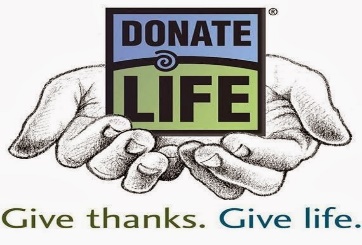 Chronic Diseases/Organ Donation/STI’sCommon Core:  9.PCH.1.1, 1.2, 1.3, 1.4, 1.5, 1.6 1.7, 2.1, 2.2 3.1, 3.2, WEBSITES:American Heart Association: www.americanheart.orgAmerican Cancer Society: www.cancer.orgReal Age: www.realage.comSusan G. Komen (Breast Cancer) www.komen.orgROOKIE: GATHERING CONTENT (maximum 100 points) GREEN1.	Define the following vocabulary words (Works Cited) 20 points	Metastasis		Melanoma		Immunization			Carcinoma		Benign			Malignant	Heredity			Chronic Disease	Communicable diseaseSTI			Antibiotic		Incubation Period Atherosclerosis	           Squamous Cell Carcinoma     CurableBrain Death		Coma			HIV/AIDSRisk			Consequence		Health Risk2. List 10 factors that affect a person’s sleep (Works Cited) 10 points3. List at least 5 Organs & 5 Tissues that can be donated (Works Sited) 10 points4.   List at least 10 benefits of being an Organ Donor (Works Cited) 10 points5. Create an Emergency First Aid Kit with at least 10 items that you would include in the kit.  Works Cited) 10 points6.  Complete There’s a Hole in My Sidewalk Activity (Hand out) 10 points7.  Complete the What If Poem Activity (Handout) 10 points8. List 5 Curable STD’s & 5 Incurables STD’s with 2 sign and symptoms of each (Works Cited) 10 points9. 14. List 10 factors that can contribute to breast cancer (Works cited). 10 points 10. Create a WORDLE (www.worditout.com or www.ABCya.com) with at least 50 words that are associated with Unit 3 (Must have color). 10 points11. List how to prevent injuries associated with ATV’s and motorcycles (works cited). 10 points12. Summarize a story found online that someone’s life was taken because of skin cancer (works cited) 10 points13. In your opinion, what are 5 Negative Risks & 5 Positive Risk teens might make in High School 10 points14. List at least 10 examples of different Self-Examinations and/or Early Examination Exams and that are recommended for Teens, Young Adults, and Adults. (10 Total – Works Cited) 10 points15. Complete Health Determinants Handout 10 points16.  Complete Lessons from Geese Activity (Separate sheet of paper) 10 points17.  Complete Pill of Success Activity (separate sheet of paper) 10 pointsPRO: APPLYING CONTENT (maximum 100 points) YELLOWCreate a tri-fold pamphlet on the procedures and benefits of  organ donation (Works Cited- see Rubric on pgs. 9-10)15 pointsApproximately 500,000 Americans die each year from Heart Disease.  Create an informative tri-fold pamphlet on heart disease (Works Cited- see Rubric on pgs. 9-10)15 points Or an informational poster.  (Works Cited- see Rubric on pgs. 9-10) 10 pointsCreate a Power Point presentation on at least 5 STD’s (Print out, See Rubric Page 9, and Works Cited)    20 points4. Create a Poem on a Unit 3 health topic 20 points5. Create a Venn diagram on Dangers of Tattoo’s and Piercings Works Cited 10 Points6. Create a Stall Street Journal on STD’s (Print out & Works Cited). 20 points7. Create a tri-fold pamphlet on the dangers of skin cancer and how to be more “sun safe”. (Print out and Works Cited) 15 points8. Create an Info graph on an STD 20 points9. Create a Venn diagram on STD’s (Curable VS Incurable) Works Cited     10    points10. Create a Storybird book (www.storybird.com) on a Unit 3 Topic.   20 points11. Public Service Announcement (IMovie) on the benefits of Organ Donation:20 points OR Design and Create 1 large poster on Organ Donation Works Cited       20 points 12. Create a PowerPoint presentation of the topic of Sleep (Print out, See Rubric          on page 9, & Works Cited)   20 points13. Create an informational Pamphlet on Concussions (Print out, See Rubric          on page 9, & Works Cited)   15 points or PowerPoint 20 pts14. Create an Info graph on Heart Disease or Cancer 20 points15.  Write a Letter to an Organ Donor’s Family. Must be 3 paragraphs (5-8    sentences each) thanking them for the organ or tissue donated. Write about the organ/tissue you received, why you needed it, how has your life changed because of the donation (what can you do now that you couldn’t do before etc.), how has it impacted your family etc.  20 pointsLEGEND: (maximum of 50 points)  				RED LEVELBenchmark DUE Dates:100 points by 	80 points by		50 points